ZESPÓŁ SZKÓŁ  W TUCHOMIU77-133 Tuchomie,      ul. Ks. Jana Hinza 1tel/fax (059) 82 156 23   lub      (059 )82 158 86e-mail: biuro@szkola.tuchomie.pl         www: http://szkola.tuchomie.pl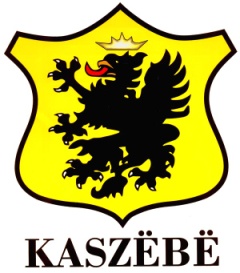 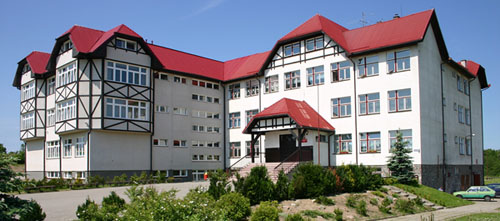 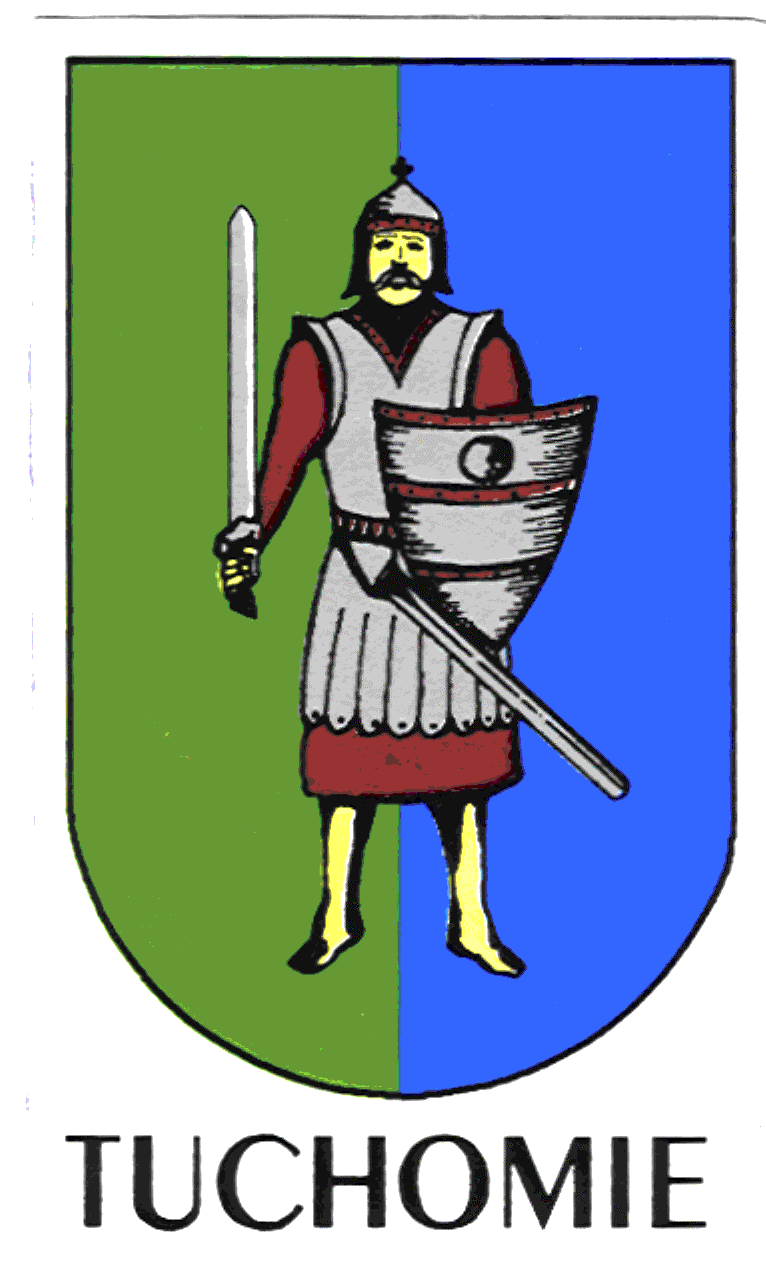 WEWNĄTRZSZKOLNE ZASADY PUNKTOWEGO OCENIANIA ZACHOWANIA UCZNIÓWWZESPOLE SZKÓŁ W TUCHOMIUTuchomie 2016Podstawy prawne i przepisy definiujące§ 11. Zasady i kryteria punktowego oceniania zachowania w Zespole Szkół w Tuchomiu opracowano na podstawie:1) Ustawy z dnia 7 września 1991r. O systemie oświaty /Dz. U. z 1996r. Nr 67, poz.329 wraz z późniejszymi zmianami/2) Ustawy z dnia 26 stycznia 1982r. – Karta Nauczyciela /Dz. U. Nr 3, poz. 19 z 1982r. wraz z późniejszymi zmianami/3) Rozporządzenia MEN z dnia 21 maja 2001r. W sprawie ramowych statutówpublicznego przedszkola oraz publicznych szkół /Dz. U. Nr 61, poz. 624 z 2001r.z późn zm. ./4) Rozporządzenia MEN z dnia 30 kwietnia 2007r. w sprawie warunków i sposobu oceniania, klasyfikowania i promowania słuchaczy oraz przeprowadzania egzaminów sprawdzianów w szkołach publicznych /Dz. U. Nr 83, poz. 562 z 2007r. wraz z późniejszymi zmianami/2. Ilekroć w dalszych przepisach jest mowa bez bliższego określenia o:1) szkole, Zespół Szkół w Tuchomiu2) ustawie – należy przez to rozumieć ustawę z dnia 7 września 1991r. o systemie oświaty /Dz. U. z 1996r. Nr 67, poz.329 z późn. zm./; 23) Rozporządzeniu – należy przez to rozumieć Rozporządzenie MEN z dnia 30 kwietnia 2007r. w sprawie warunków i sposobu oceniania, klasyfikowania i promowania słuchaczy oraz przeprowadzania egzaminów i sprawdzianów w szkołach publicznych;4) regulaminie – należy przez to rozumieć Zasady i kryteria punktowego oceniania zachowania w Zespole Szkół w Tuchomiu ;5) Dyrektorze, Radzie Pedagogicznej, organach Samorządu Uczniowskiego, Radzie Rodziców – należy przez to rozumieć organy działające w szkole;6) uczniach, rodzicach – należy przez to rozumieć uczniów szkoły oraz ich rodziców lub prawnych opiekunów;7) wychowawcy – należy przez to rozumieć nauczyciela, którego szczególnej opiece wychowawczej powierzono jeden z oddziałów w szkole;8) organie prowadzącym szkołę – należy przez to rozumieć Gminę Tuchomie9) organie sprawującym nadzór pedagogiczny nad szkołą – należy przez to rozumieć Pomorskiego Kuratora Oświaty w Gdańsku.Założenia ogólne§ 2Wewnątrzszkolne zasady punktowego oceniania zachowania uczniów obowiązują 
w klasach IV – VI SP oraz I – III G. Celem wewnątrzszkolnych zasady oceniania zachowania ucznia jest:wyrażenie opinii szkolnych  szkoły o wypełnianiu obowiązków szkolnych, postawie wobec innych ludzi, udziale w życiu szkoły,informowanie ucznia o jego zachowaniu oraz postępach w tym zakresie,motywowanie ucznia do właściwych form zachowania, poprawy zachowania i pracy nad sobą,docenianie pozytywnych postaw społecznych i funkcjonowania ucznia w środowisku rówieśniczym,kształtowanie u ucznia umiejętności i samooceny swojego zachowania,uczenie odpowiedzialności za siebie i za innych,dostarczenie informacji rodzicom (prawnym opiekunom) o postępach i trudnościach w społecznym funkcjonowaniu ucznia w szkole,dostosowanie metod oddziaływań wychowawczych do potrzeb konkretnego ucznia.Oceny z zachowania uczniów obowiązują od 1 września 2015r. i są przyznawane na zasadzie systemu punktowego. Punktowe zasady oceniania zachowania spełniają następującą rolę:dydaktyczną;wychowawczą;porządkującą.Walorem dydaktycznym jest to, iż:uczeń dowiaduje się, jaki rodzaj aktywności jest konstruktywny, a jaki nie;uczeń może współuczestniczyć w ocenianiu siebie i innych;uczeń doświadcza poczucia sprawstwa w kwestii swojej oceny z zachowania;uczniowie o różnej osobowości i różnym temperamencie mogą znaleźć różne, adekwatne dla siebie obszary aktywności i „wykazać się”.Walorem wychowawczym jest to, iż:uczeń w większym stopniu bierze odpowiedzialność za swój los,uczeń doświadcza ponoszenia konsekwencji za swoje działania (pozytywne i negatywne).uczeń ma okazję zadośćuczynienia i polepszenia swojej oceny,Walor porządkujący dotyczy nauczycieli, którzy mają bogatszą możliwość opisywania zachowań uczniów oraz uzasadnienia swojej oceny w szerszych kategoriach oraz rodziców, którzy mogą w sposób przejrzysty obserwować zachowanie swojego dziecka z szerszej perspektywy, tzn. nie tylko z pozycji zachowania w domu.Punktowe zasady oceniania opierają się na założeniu, iż przedmiotem i podmiotem oceny jest zachowanie ucznia w szkole i poza szkołą, a więc:przestrzeganie zasad Statutu i Regulaminów Szkolnych,przestrzeganie zasad „umów” i kontraktów i umów klasowych,przestrzeganie zasad ustalonych przez nauczycieli danego przedmiotu,przestrzeganie usankcjonowanych społecznie zasad współżycia w grupie.Zachowanie ucznia poza szkołą jest ujęte w ocenie zachowania.Ocenianie zachowania ucznia odbywa się poprzez ocenianie wewnątrzszkolne, na które składa się:a) ocenianie bieżące przez wychowawcę; b) klasyfikacja śródroczna (semestralna); c) klasyfikacja roczna (średnia dwóch semestrów); 
d) klasyfikacja końcowa. W ocenianiu zachowania ucznia należy uwzględnić aspekt samooceny ucznia.Wychowawca klasy zobowiązany jest, co najmniej dwukrotnie ocenić zachowanie ucznia w ciągu roku szkolnego. Ocena roczna (końcowa) jest kontynuacją punktacji semestralnej.Podstawą  punktowych zasad oceniania zachowania uczniów jest założenie, że każdy uczeń otrzymuje na początku roku szkolnego 120 punktów, które może odpowiednio powiększyć lub utracić. Określone kryteria zdobywania punktów dodatnich oraz uzyskiwania ujemnych, uzmysławiają uczniom konsekwencje wynikające z ich postępowania.Szczegółowe kryteria oceny zachowania ucznia, tryb i zasady ustalania ocen powinny zostać zaopiniowane przez Samorząd Uczniowski i Radę Rodziców oraz zatwierdzone przez Radę Pedagogiczną.PUNKTACJAOcena zachowania powinna uwzględniać:
- funkcjonowanie ucznia w środowisku szkolnym i poza szkołą 
- respektowanie zasad współżycia społecznego i ogólnie przyjętych norm etycznych, 
- dbałość o honor i tradycje szkoły, 
- dbałość o piękno mowy ojczystej, 
- dbałość o bezpieczeństwo i zdrowie własne oraz o spełnianie przez ucznia obowiązków szkolnych. Oceny klasyfikacyjne z zajęć edukacyjnych nie mają wpływu na oceny klasyfikacyjne zachowania.W klasach I-III ocena zachowania jest oceną opisową. W klasach IV-VI oraz klasach gimnazjalnych ocenę semestralną lub roczną ustala się                w następującej skali:  Zachowanie wzorowe: powyżej 200 pkt.
Zachowanie bardzo dobre: 160-200 pkt.
Zachowanie dobre: 120-159 pkt.
Zachowanie poprawne: 60-119 pkt.
Zachowanie nieodpowiednie: 0-59  pkt.
Zachowanie naganne: poniżej 0 pkt.Uczeń nie otrzymuje oceny wzorowej jeśli zgromadzi w semestrze minus 30 pkt., bardzo dobrej  przy minus 50 pkt., przy 100 pkt. ujemnych nie otrzymuje oceny dobrej, a przy minus 150 pkt. poprawnej. § 3  Zasady ustalania oceny zachowania uczniaObowiązkiem nauczyciela - wychowawcy klasy jest zapoznanie uczniów i ich rodziców ze szczegółowymi kryteriami oceniania zachowania uczniów oraz procedurami wystawiania oceny zachowania poprzez:
- podanie informacji rodzicom uczniów z wszystkich klas na pierwszym zebraniu 
po przyjęciu punktowego systemu oceny zachowania ( formą udokumentowania jest notatka w protokole zebrania oraz zapis w dzienniku lekcyjnym).Wychowawca klasy ustala ocenę zachowania śródroczną i końcowo roczną ucznia uwzględniając: liczbę punktów zdobytych przez uczniów w czasie semestru / roku szkolnego, samoocenę ucznia,opinię Rady Pedagogicznej.Nauczyciele wychowawcy dokonują podsumowania punktacji najpóźniej na 1 tydzień przed Radą Klasyfikacyjną w danym semestrze roku szkolnego.  W uzasadnionych przypadkach (kiedy wychowawcy nie są znane okoliczności skutkujące obniżeniem lub podwyższeniem punktacji w momencie wystawiania oceny) Rada Pedagogiczna może wnioskować obniżenie lub podwyższenie oceny zachowania niezależnie od ilości uzyskanych wcześniej punktów.  Ocena zachowania ustalona przez wychowawcę jest ostateczna, zgodnie                              z rozporządzeniem MEN z dnia 7 września 2004 r. w sprawie warunków i sposobów oceniania, klasyfikowania i promowania uczniów i słuchaczy oraz przeprowadzania sprawdzianów i egzaminów w szkołach publicznych. Ocena ta, nie ma wpływu na oceny 
z zajęć edukacyjnych.  Uczeń lub jego rodzice (opiekunowie prawni) mogą zgłosić zastrzeżenia do dyrektora szkoły, jeżeli uznają, że roczna ocena klasyfikacyjna zachowania została ustalona niezgodnie z przepisami dotyczącymi trybu ustalenia tej oceny w terminie nie krótszym niż 3 dni przed Radą Klasyfikacyjną.W dziennikach elektronicznych nauczyciele wpisują swoje spostrzeżenia i uwagi w ciągu semestru. Uczniowie dbają o to aby zostały zapisane wszystkie pozytywne adnotacje dotyczące ich postępowania  i zaangażowania. Ocena naganna z zachowania  podlega opinii Rady Pedagogicznej.W odniesieniu do przyjętej Procedury postępowania w sytuacji nagannego zachowania ucznia ocena z zachowania ulega zmianie zgodnie z następującymi zasadami:ocenę obniżoną o jeden stopień otrzymuje uczeń, który otrzymał naganę wychowawcy,o ocenie ucznia, dla którego powołano zespół wychowawczy,  decydują członkowie wchodzący w skład tego zespołu,ocenę naganną otrzymuje uczeń, któremu udzielono nagany dyrektora wobec ogółu uczniów.W wyjątkowych sytuacjach, innych niż określone w regulaminie, decyzję o ocenie                          z zachowania podejmuje wychowawca po przedstawieniu propozycji oceny i zasięgnięciu opinii Rady Pedagogicznej. Rada pedagogiczna może podjąć uchwałę o niepromowaniu do klasy programowo wyższej lub nieukończeniu szkoły przez ucznia, któremu w danej szkole po raz drugi 
z rzędu ustalono naganną roczną ocenę klasyfikacyjna zachowania.  Wychowawca klasy, na początku każdego roku szkolnego, informuje uczniów i ich rodziców (prawnych opiekunów) o warunkach i sposobie oraz kryteriach oceniania zachowania.KRYTERIA PRZYZNAWANIA PUNKTÓW DODATNICHKRYTERIA PRZYZNAWANIA PUNKTÓW UJEMNYCHINDYWIDUALNA KARTA ZACHOWANIA UCZNIA………………………………………………………………………………………Lp.KryteriaUwagiOdpowiedzialniUdział w olimpiadzie/konkursie/ przedmiotowym: I etap – za udział 2 pkt. / 30% poprawnych odpowiedzi 5 pkt, II etap 30 pkt, III etap 50 pkt;Punktowane każdorazowoNauczyciel prowadzącyUdział w konkursie szkolnym i innych konkursach: 3 pkt.Laureat konkursu szkolnego i innych konkursów: 15 pkt.Wyróżnienie w konkursie szkolnym i innych konkursach: 10 pkt.Punktowane każdorazowoNauczyciel prowadzący3.Aktywne pełnienie funkcji członka Szkolnego Klubu Wolontariusza 20 pktRaz w semestrzeOpiekunowie KlubuEfektywne pełnienie funkcji w szkole: 5-20 pkt.Raz w semestrzeWszyscy nauczycieleEfektywne pełnienie funkcji w klasie: 10 pkt.Raz w semestrzeWychowawcaUdział w zawodach sportowych: 2 pkt. - zawody szkolne, 
5 pkt.-zawody gminne, 10 pkt.-zawody powiatowe, 15 pkt.- półfinały wojewódzkie, 25 pkt.– zawody wojewódzkie/Punktowane każdorazowoNauczyciel prowadzącyPomoc w organizacji imprezy szkolnej: 5-10 pkt.Punktowane każdorazowoNauczyciel odpowiedzialnyPraca na rzecz szkoły: 5-20 pkt. /praca w SU, bibliotece, kołach zainteresowań itp./Punkty przyznane raz 
w semestrze po zaciągnięciu opinii zespołu klasowegoWszyscy nauczycielePraca na rzecz klasy: 2-5 pkt. /praca przy organizowaniu imprez klasowych, praca nad wystrojem klasy itp./KażdorazowoWychowawcaPomoc kolegom w nauce: 10 – 30 pkt. (30 przy założeniu, iż jest to praca długotrwała i systematyczna)Punkty przyznane raz w semestrze po zaciągnięciu opinii zespołu klasowegoWychowawca po konsultacjiWkład pracy włożony w naukę, pracowitość, 
obowiązkowość, szacunek wobec innych: 15 pkt.Punkty przyznane po zaciągnięciu opinii nauczycieliWychowawca po konsultacjiWysoka kultura osobista: 20 pkt.Punkty przyznane raz 
w semestrze po zaciągnięciu opinii nauczycieliWychowawca po konsultacji Aktywne uczestnictwo w zajęciach pozalekcyjnych: 30 pkt.Raz w semestrzeWszyscy nauczyciele100% frekwencja: 20 pkt.Raz w semestrzeWychowawcaZaangażowanie w akcje szkolne: 10 pkt.KażdorazowoWychowawcaDo dyspozycji wychowawcy: 5-20 pkt.Raz w semestrzeWychowawcaPomoc wzajemna w  zespole klasowym: 10 pkt.Raz w semestrzeWychowawcaZachowanie/pomoc bezinteresowna: 10 pkt.KażdorazowoWszyscy nauczycieleDziałalność pozaszkolna ( w środowisku lokalnym i innym) 5-20Raz w semestrzeWychowawca po konsultacji Lp.KryteriaUwagiOdpowiedzialniPrzeszkadzanie w czasie lekcji: 1-5 pkt. Za każdym razemWszyscy nauczycieleSpóźnienie: do 5 spóźnień na każde 1 pkt., powyżej 5 spóźnień za każde po 5 pkt. Punktowane każdorazowoWszyscy nauczycieleNieobecności nieusprawiedliwione /za każdą godzinę lekcyjną opuszczoną bez usprawiedliwienia/: 5 pkt. Punktowane każdorazowoWychowawcaAroganckie zachowanie wobec nauczycieli: 10 -30  pkt.Punktowane każdorazowoWszyscy nauczycieleNieprzygotowanie do zajęć:  1-3 pkt.Punktowane każdorazowoWszyscy nauczycieleNiewykonanie polecenia nauczyciela: 5 pkt.Punktowane każdorazowoWszyscy nauczycieleNiewypełnianie obowiązku dyżurnego na korytarzach 
i w klasie: 1-3 pkt.DoraźnieWszyscy nauczycieleNiestosowne zachowanie w czasie lekcji: 5pkt.Punktowane każdorazowoWszyscy nauczycieleBójki uczniowskie: 10 - 30 pkt.Punktowane każdorazowoWszyscy nauczycieleUbliżanie koledze / koleżance / podsycanie konfliktów: 5 pkt.Punktowane każdorazowoWszyscy nauczycieleWulgarne słownictwo: 5 pkt.Punktowane każdorazowoWszyscy nauczycieleKłamstwo, ściąganie, odpisywanie prac: 1-3 pkt.Punktowane każdorazowoWszyscy nauczycielePodrobienie podpisu, oceny, usprawiedliwienia: 50 pkt.Punktowane każdorazowoWychowawcaOpuszczanie terenu szkoły: 10-20 pkt.Punktowane każdorazowoWszyscy nauczycieleUdowodniona kradzież: 50 pkt.Punktowane każdorazowoWychowawcaUdowodnione palenie papierosów: 30 pkt. /towarzyszenie palącemu: 20 pkt. Punktowane każdorazowoWszyscy nauczycielePicie alkoholu: 100 pkt.Punktowane każdorazowoWychowawcaZażywanie, posiadanie lub rozprowadzanie narkotyków oraz innych środków odurzających np. dopalaczy : 100 pkt.Punktowane każdorazowoWychowawcaWyłudzanie pieniędzy: 50 pkt.Punktowane każdorazowoWychowawcaZaczepki słowne i fizyczne: 5 pkt.Punktowane każdorazowoWszyscy nauczycieleNieodpowiednie zachowanie na przystanku 
autobusowym i w autobusie: 5 pkt.Punktowane każdorazowoWychowawca po zasięgnięciu informacji nauczycieli oraz pracowników szkołyNiszczenie mienia publicznego i prywatnego: 10 - 50pkt.Punktowane każdorazowoWszyscy nauczycielePodżeganie kolegów do złych czynów: 5 - 20 pkt.Punktowane każdorazowoWszyscy nauczycieleNieodpowiednie zachowanie w stosunku do pracowników szkoły, kolegów, innych osób:10- 30pkt.Punktowane każdorazowoWszyscy nauczycieleNiewłaściwe zachowanie w czasie uroczystości szkolnych i apeli porządkowych: 
5 pkt.Punktowane każdorazowoWszyscy nauczycieleDo dyspozycji wychowawcy: 10 pkt.Raz w semestrzeWychowawcaNieodpowiedni wygląd w szkole (min. niestosowny  ubiór , makijaż, kolczyki, malowanie paznokci) 5 pkt.Raz dziennie Wychowawca po otrzymaniu informacji od nauczycielaPrzynoszenie do szkoły/używanie środków pirotechnicznych oraz substancji niebezpiecznych:  
50 pkt.Punktowane każdorazowoWszyscy nauczycieleBrak ustalonego przez szkołę obuwia. 5 pkt.Punktowane każdorazowoWszyscy nauczycieleCyberprzemoc  20-100 pkt.Punktowane każdorazowoWychowawca po konsultacji z nauczycielami i z pedagogiemUżywanie telefonów komórkowych 20 pkt.Punktowane każdorazowoWszyscy nauczycieleFarbowanie włosów 10 pkt.Raz w semestrzeWychowawcaDATAPUNKTY(+)POWÓD PRZYZNANIA PUNKTÓWPODPIS 
n - laDATAPUNKTY(-)POWÓDPRZYZNANIAPUNKTÓWPODPIS 
n - laSUMASUMASUMASUMASUMASUMA